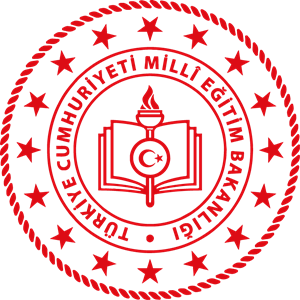 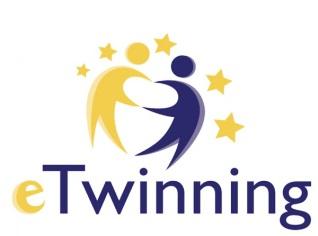 VELİ İZİN BELGESİ	                           KUMRU ANADOLU İMAM HATİP LİSESİ OKULU MÜDÜRLÜĞÜNE        Velisi bulunduğum / bulunduğumuz yukarıda açık kimliği yazılı okulunuz öğrencisinin, eTwinning(Avrupa Okul Ortaklıkları) Projeleri kapsamında yapılan etkinliklerde yer almasına, bu etkinliklerin resim, video vb, şekilde kayıt altına alınıp eğitim öğretime destek sağlamak koşuluyla gerekli görülen sosyal paylaşım ortamlarında yayınlanmasına izin veriyorum.  Öğrencinin;   “etkinlik boyunca görüntüsünün yayınlanmasından dolayı olumsuz bir durumla karşı karşıya kalındığında”  her türlü sorumluluğu üstlenir, gereğini bilgilerinize arz ederim.									…../…../2021AÇIKLAMALAR:     1-  Bu izin belgesi, yukarıda belirtilen etkinliğe katılacak olan öğrencinin annesi ya da babasınca (annesi, babası yaşamıyorsa yasal velisince) (2) adet doldurulup imzalanacaktır. Bir örneği okulunda saklanacak; bir örneği de ailede kalacaktır.     2-  Cep telefonları bölümünde yer alan “Diğer” bölümüne ulaşılabilecek en yakın kişilerin adları,  telefonları kesinlikle yazılacaktır.     3-  İzin Belgesi olmayan öğrenci ilgili etkinliğe alınmayacaktır.    4-  Gerçek dışı beyan ve imzanın sorumluluğu, belgeyi dolduranlara, imzalayana aittir.     Onaylanır.					                     …./…./2021                                                                               Yakup GÖK                                                                               Okul Müdürü